	В соответствии с приказом финансового управления от 12.12.2017  №  22 «О представлении годовой отчетности за 2017 год»ПРИКАЗЫВАЮ:	1. Утвердить:	- лист согласования сдачи годовой отчетности об исполнении бюджетов сельских поселений – приложение № 1;	- лист согласования сдачи годовой отчетности об исполнении сводной бюджетной сметы главного распорядителя бюджетных средств – приложение № 2.	- лист согласования сдачи сводной годовой бухгалтерской отчетности муниципальных бюджетных и автономных учреждений - приложение № 3.        2.   Установить:     - 28 февраля 2018 года срок сдачи годовой бюджетной отчетности (на бумажном носителе) главными распорядителями, распорядителями и получателями бюджетных средств, главными администраторами, финансовыми органами сельских поселений, сводной годовой бухгалтерской отчетности муниципальных бюджетных и автономных учреждений ЛИСТ СОГЛАСОВАНИЯсдачи годовой отчетности об исполнении бюджетов сельских поселенийза 2017 год_______________________________________________________(наименование сельского поселения)ЛИСТ СОГЛАСОВАНИЯсдачи годовой отчетности об исполнении сводной бюджетной сметы главного распорядителя бюджетных средствза 2017 год____________________________________________________________(наименование  ГРБС)                                          ЛИСТ СОГЛАСОВАНИЯсдачи сводной годовой бухгалтерской отчетностимуниципальных бюджетныхи автономных учрежденийза 2017 год                  _______________________________________________________(наименование субъекта бухгалтерской отчетности)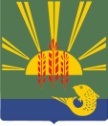 ФИНАНСОВОЕ УПРАВЛЕНИЕАДМИНИСТРАЦИИ ХАНКАЙСКОГО МУНИЦИПАЛЬНОГО РАЙОНА                                                                                                                                                                                                                                                                                                         ПРИМОРСКОГО КРАЯФИНАНСОВОЕ УПРАВЛЕНИЕАДМИНИСТРАЦИИ ХАНКАЙСКОГО МУНИЦИПАЛЬНОГО РАЙОНА                                                                                                                                                                                                                                                                                                         ПРИМОРСКОГО КРАЯФИНАНСОВОЕ УПРАВЛЕНИЕАДМИНИСТРАЦИИ ХАНКАЙСКОГО МУНИЦИПАЛЬНОГО РАЙОНА                                                                                                                                                                                                                                                                                                         ПРИМОРСКОГО КРАЯФИНАНСОВОЕ УПРАВЛЕНИЕАДМИНИСТРАЦИИ ХАНКАЙСКОГО МУНИЦИПАЛЬНОГО РАЙОНА                                                                                                                                                                                                                                                                                                         ПРИМОРСКОГО КРАЯПРИКАЗПРИКАЗПРИКАЗПРИКАЗ19.02.2018№№02с. Камень-Рыболовс. Камень-Рыболовс. Камень-Рыболовс. Камень-РыболовОб утверждении листа согласования и срока  сдачи   годовой   отчетностиОб утверждении листа согласования и срока  сдачи   годовой   отчетностиНачальник управленияО.М. Голубцова                  Приложение № 1    к приказу  финансового управления              от 19.02.2017   № 2№п/пОтветственноелицоДата приема, роспись, замечанияСельские  поселения:Сельские  поселения:Сельские  поселения:Сельские  поселения:1.Форма 0503117 "Отчет об исполнении бюджета»Плановые показатели:Налоговые, неналоговые доходыБоровая С.В.Боровая С.В.безвозмездные поступления расходы источники финансирования дефицита бюджетамежбюджетные трансфертыАверина Е.ВАверина Е.В.Аверина Е.В.Аверина Е.В.Аверина Е.ВАверина Е.В.Аверина Е.В.Аверина Е.В.Кассовое исполнениедоходырасходыисточники финансирования дефицита бюджетаБоровая С.ВКалмыкова В.С.Калмыкова В.С.Боровая С.ВКалмыкова В.С.Калмыкова В.С.         Сверка отчета Форма 0503117 «Отчет об исполнении бюджета» с  Формой 0503151) «Отчет по поступлениях и выбытиям» - (отчет предоставляет УФК)доходырасходыисточники финансирования дефицита бюджетаБоровая С.В.Аверина Е.В.Аверина Е.В.Боровая С.В.Аверина Е.В.Аверина Е.В.2Форма 0503127 "Отчет об исполнении бюджета главного распорядителя (распорядителя), получателя средств бюджета"Плановые показатели:доходырасходыисточники финансирования дефицита бюджетаБоровая С.ВАверина Е.В.Аверина Е.В.Боровая С.ВАверина Е.В.Аверина Е.В.Кассовое исполнение:доходырасходыисточники финансирования дефицита бюджетаБоровая С.ВКалмыкова В.С.Калмыкова В.С.Боровая С.ВКалмыкова В.С.Калмыкова В.С.3Форма 0503125 «Справка по консолидируемым расчетам» по кодам счетов бюджетного учета:- 120551000- 120551560- 120551660- 120651000- 120651560- 130251830- 140110151- 140110180- 140120241- 140120251Кузнецова А.В.Кузнецова А.В.4Форма 0503120 « Консолидированный баланс органа, организующего исполнение бюджета»Кузнецова А.В.Кузнецова А.В.5Форма 0503140 «Баланс по поступлениям и выбытиям средств бюджета»Кузнецова А.В.Кузнецова А.В.6Форма 0503130 «Баланс главного распорядителя (распорядителя), получателя средств бюджета»Кузнецова А.В.Кузнецова А.В.7Форма 0503121 « Отчет о финансовых результатах деятельности»Кузнецова А.В.Кузнецова А.В.Доходы: бюджетная деятельностьРасходы:бюджетная деятельность Операции с нефинансовыми активамиОперации с финансовыми активамиОперации с обязательствамиБоровая С.В.Калмыкова В.С.Калмыкова В.С.Кузнецова А.В.Калмыкова В.С.Боровая С.В.Калмыкова В.С.Калмыкова В.С.Кузнецова А.В.Калмыкова В.С.8Приложения к ф.0503121:- Приложение  Косгу 172Боровая С.В.Боровая С.В.- Приложение  Косгу 130Боровая С.В.Боровая С.В.- Приложение  Косгу 180Кузнецова А.В.Кузнецова А.В.- Приложение Косгу 241Кузнецова А.В.Кузнецова А.В.- Приложение Косгу 242Кузнецова А.В.Кузнецова А.В.- Приложение  Анализ финансового результатаКузнецова А.В.Кузнецова А.В.- Приложение Сверка строки 320Кузнецова А.В.Кузнецова А.В.- Приложение Сверка строки 330Кузнецова А.В.Кузнецова А.В.- Приложение Сверка строки 350Кузнецова А.В.Кузнецова А.В.- Приложение Сверка строки 360Кузнецова А.В.Кузнецова А.В.- Приложение  Сверка строки 410Кузнецова А.В.Кузнецова А.В.- Приложение Сверка строки 440Кузнецова А.В.Кузнецова А.В.- Приложение  Сверка строки 480Кузнецова А.В.Кузнецова А.В.- Приложение  Сверка строки 540Кузнецова А.В.Кузнецова А.В.9Форма 0503110 «Справка по заключению счетов бюджетного учета отчетного финансового года» к балансу ф.0503120Кузнецова А.В.Боровая С.В.Кузнецова А.В.Боровая С.В.10Форма 0503123 «Отчет о движении денежных средств»Аверина Е.В.Аверина Е.В.Кассовое исполнение:поступления: бюджетная деятельностьвыбытия:бюджетная деятельностьБоровая С.ВАверина Е.В.Боровая С.ВАверина Е.В.11Форма 0503124 «Отчет о кассовом поступлении и выбытии средств бюджета»Плановые показатели:доходырасходыисточники финансирования дефицита бюджетаБоровая С.ВАверина Е.В.Аверина Е.В.Боровая С.ВАверина Е.В.Аверина Е.В.Кассовое исполнение:доходырасходыисточники финансирования дефицита бюджетаБоровая С.ВКалмыкова В.С.Калмыкова В.С.Боровая С.ВКалмыкова В.С.Калмыкова В.С.12Форма 0503128 «Отчет о принятых бюджетных обязательствах»Аверина Е.В.Аверина Е.В.13Пояснительная записка форма 05303160:  текстовая частьОстапенко Е.Е.Остапенко Е.Е.Формы к пояснительной записке:10503160 т 1  Сведения об основных направлениях деятельностиОстапенко Е.Е.Остапенко Е.Е.20503160 т 3 Сведения об исполнении текстовых статей закона (решения) о бюджетеОстапенко Е.Е.Остапенко Е.Е.30503160 т 4  Сведения об особенностях ведения бюджетного учетаКузнецова А.В.Кузнецова А.В.40503160 т 5 Сведения о результатах мероприятий внутреннего контроляОстапенко Е.Е.Остапенко Е.Е.50503160 т 6 Сведения о проведении инвентаризацииКалмыкова В.С.Калмыкова В.С.60503160 т 7 Сведения о результатах внешнего  государственного (муниципального) финансового контроляОстапенко Е.Е.Остапенко Е.Е.70503161  Сведения о количестве подведомственных учрежденийОстапенко Е.Е.Остапенко Е.Е.80503162  Сведения о результатах деятельностиОстапенко Е.Е.Остапенко Е.Е.90503164  Отчет об исполнении бюджетаОстапенко Е.Е.Остапенко Е.Е.100503168 Сведения о движении нефинансовых активов (БД - бюджетная деятельность)Калмыкова В.С.Калмыкова В.С.110503169 Сведения по дебиторской  задолженности (БД - бюджетная деятельность)Калмыкова В.С.Калмыкова В.С.Расшифровка к форме 0503169 БДКалмыкова В.С.Калмыкова В.С.120503169 Сведения по кредиторской задолженности (БК - Бюджетная деятельность)Калмыкова В.С.Калмыкова В.С.Расшифровка к форме 0503169 БККалмыкова В.С.Калмыкова В.С.14Форма 0503171  Сведения о финансовых вложениях получателя средств бюджетаКузнецова А.В.Кузнецова А.В.15Форма 0503173 Сведения об изменении остатков валюты баланса (Б-бюджетная)Кузнецова А.В.Кузнецова А.В.16Форма 0503174 Сведения о доходах бюджета от перечисления части прибыли (дивидендов) государственных (муниципальных) унитарных предприятий, иных организаций с государственным участием в капиталеКузнецова А.В.Кузнецова А.В.17Форма 0503175 Сведения о принятых и неисполненных обязательствах получателя бюджетных средствАверина Е.В.Аверина Е.В.18Форма 0503190 Сведения о вложениях в объекты недвижимого имущества, объектах незавершенного строительстваКузнецова А.В.Кузнецова А.В.19Форма 0503296 «Сведения об исполнении судебных решений по денежным обязательствам бюджета»Кузнецова А.В.Кузнецова А.В.20Форма 0503324 G Отчет об использовании межбюджетных трансфертов, выделенных за счет средств федерального бюджетаКузнецова А.В.Кузнецова А.В.21Форма 0503324 М_1  Отчет об использовании межбюджетных трансфертов, выделенных за счет средств краевого бюджетаКузнецова А.В.Кузнецова А.В.22Приложения по письму  Департамента финансов ПК от 30.11.2017 № 28-08/02-590:1Приложение № 1 Сведения об исполнении расходов, выделенных из краевого бюджета  в 2017 году на условиях софинансирования, в соответствии с заключенными соглашениями:Остапенко Е.Е.Остапенко Е.Е.2Приложения №3 Сведения о расходах местного бюджета по предоставлению бюджетных инвестиций и субсидий на капитальные вложения в 2017 годуОстапенко Е.Е.Остапенко Е.Е.23Проверка инвентаризационных описей на отчетную дату:        : Ф. № 0504082      : Ф. № 0504087      : Ф. № 0504089      : Ф. № 0504091 Калмыкова В.С.Калмыкова В.С.Отдел бюджетной политики, исполнения бюджета и межбюджетных отношенийОстапенко Е.Е.Остапенко Е.Е.Отдел учета и консолидированной отчетностиКузнецова А.В.Кузнецова А.В.Приложение № 2к приказу  финансового    управленияот 19.02.2017   № 21Форма 0503130 «Баланс главного распорядителя (распорядителя), получателя средств бюджета»Форма 0503130 «Баланс главного распорядителя (распорядителя), получателя средств бюджета»Кузнецова А.В.Приложение  к годовому отчетуПриложение  к годовому отчетуКалмыкова В.С.2Форма 0503110 «Справка по заключению счетов бюджетного учета отчетного финансового года»Форма 0503110 «Справка по заключению счетов бюджетного учета отчетного финансового года»Кузнецова А.В.3Форма 0503121 « Отчет о финансовых результатах деятельности»Форма 0503121 « Отчет о финансовых результатах деятельности»Кузнецова А.В.Доходы: бюджетная деятельностьРасходы:бюджетная деятельностьОперации с нефинансовыми активамиОперации с финансовыми активамиОперации с обязательствамиДоходы: бюджетная деятельностьРасходы:бюджетная деятельностьОперации с нефинансовыми активамиОперации с финансовыми активамиОперации с обязательствамиБоровая С.ВКалмыкова В.С.Калмыкова В.С.Кузнецова А.В.Калмыкова В.С.Приложения к ф.0503121:Приложения к ф.0503121:- Приложение  Косгу 172- Приложение  Косгу 172Боровая С.В.- Приложение  Косгу 130- Приложение  Косгу 130Боровая С.В.- Приложение  Косгу 180- Приложение  Косгу 180Кузнецова А.В.- Приложение Косгу 241- Приложение Косгу 241Кузнецова А.В.- Приложение Косгу 242- Приложение Косгу 242Кузнецова А.В.- Приложение  Анализ финансового результата- Приложение  Анализ финансового результатаКузнецова А.В.- Приложение Сверка строки 320- Приложение Сверка строки 320Кузнецова А.В.- Приложение Сверка строки 330- Приложение Сверка строки 330Кузнецова А.В.- Приложение Сверка строки 350- Приложение Сверка строки 350Кузнецова А.В.- Приложение Сверка строки 360- Приложение Сверка строки 360Кузнецова А.В.- Приложение  Сверка строки 410- Приложение  Сверка строки 410Кузнецова А.В.- Приложение Сверка строки 440- Приложение Сверка строки 440Кузнецова А.В.- Приложение  Сверка строки 480- Приложение  Сверка строки 480Кузнецова А.В.- Приложение  Сверка строки 540- Приложение  Сверка строки 540Кузнецова А.В.4Форма 0503123 «Отчет о движении денежных средств»Форма 0503123 «Отчет о движении денежных средств»Пантюхова Е.М.5Форма 0503125 «Справка по консолидируемым расчетам» по кодам счетов бюджетного учета:- 120551000- 120551560- 120551660- 120651000- 120651560- 130251830- 140110151- 140110180- 140120241- 140120251Форма 0503125 «Справка по консолидируемым расчетам» по кодам счетов бюджетного учета:- 120551000- 120551560- 120551660- 120651000- 120651560- 130251830- 140110151- 140110180- 140120241- 140120251Кузнецова А.В.6Форма 0503127 "Отчет об исполнении бюджета главного распорядителя (распорядителя), получателя средств бюджета, администратора поступлений"Форма 0503127 "Отчет об исполнении бюджета главного распорядителя (распорядителя), получателя средств бюджета, администратора поступлений"Плановые показатели:доходырасходыисточники финансирования дефицита бюджетаПлановые показатели:доходырасходыисточники финансирования дефицита бюджетаБоровая С.ВПантюхова Е.М.Пантюхова Е.М.Кассовое исполнение:доходырасходыисточники финансирования дефицита бюджетаКассовое исполнение:доходырасходыисточники финансирования дефицита бюджетаБоровая С.ВПантюхова Е.М.Пантюхова Е.М.7Форма 0503128 «Отчет о принятых бюджетных обязательствах»Форма 0503128 «Отчет о принятых бюджетных обязательствах»Аверина Е.В.8Форма 0503160 «Пояснительная записка»Форма 0503160 «Пояснительная записка»Текстовая частьТекстовая частьОстапенко Е.Е.Формы к пояснительной запискеФормы к пояснительной записке10503160 т 1  Сведения об основных направлениях деятельности0503160 т 1  Сведения об основных направлениях деятельностиОстапенко Е.Е.20503160 т 3 Сведения об исполнении текстовых статей закона (решения) о бюджете0503160 т 3 Сведения об исполнении текстовых статей закона (решения) о бюджетеОстапенко Е.Е.30503160 т 4  Сведения об особенностях ведения бюджетного учета0503160 т 4  Сведения об особенностях ведения бюджетного учетаКузнецова А.В.40503160 т 5 Сведения о результатах мероприятий внутреннего контроля0503160 т 5 Сведения о результатах мероприятий внутреннего контроляОстапенко Е.Е.50503160 т 6 Сведения о проведении инвентаризации0503160 т 6 Сведения о проведении инвентаризацииКалмыкова В.С.60503160 т 7 Сведения о результатах внешнего  государственного (муниципального) финансового контроля0503160 т 7 Сведения о результатах внешнего  государственного (муниципального) финансового контроляОстапенко Е.Е.70503161  Сведения о количестве подведомственных учреждений0503161  Сведения о количестве подведомственных учрежденийОстапенко Е.Е.80503162  Сведения о результатах деятельности0503162  Сведения о результатах деятельностиОстапенко Е.Е.90503164  Сведения об исполнении бюджета0503164  Сведения об исполнении бюджетаОстапенко Е.Е.100503168 Сведения о движении нефинансовых активов (БД - бюджетная деятельность)0503168 Сведения о движении нефинансовых активов (БД - бюджетная деятельность)Калмыкова В.С.110503169 Сведения по дебиторской  задолженности (БД - бюджетная деятельность, Дебет)0503169 Сведения по дебиторской  задолженности (БД - бюджетная деятельность, Дебет)Калмыкова В.С.120503169 Сведения по кредиторской задолженности (БК - Бюджетная деятельность-Кредит)0503169 Сведения по кредиторской задолженности (БК - Бюджетная деятельность-Кредит)Калмыкова В.С.9Форма 0503171  Сведения о финансовых вложениях получателя средств бюджетаФорма 0503171  Сведения о финансовых вложениях получателя средств бюджетаКузнецова А.В.10Форма 0503173 Сведения об изменении остатков валюты баланса (Б-бюджетная)Форма 0503173 Сведения об изменении остатков валюты баланса (Б-бюджетная)Кузнецова А.В.11Форма 0503174 Сведения о доходах бюджета от перечисления части прибыли (дивидендов) государственных (муниципальных) унитарных предприятий, иных организаций с государственным участием в капиталеФорма 0503174 Сведения о доходах бюджета от перечисления части прибыли (дивидендов) государственных (муниципальных) унитарных предприятий, иных организаций с государственным участием в капиталеКузнецова А.В.12Форма 0503175 Сведения о принятых и неисполненных обязательствах получателя бюджетных средствФорма 0503175 Сведения о принятых и неисполненных обязательствах получателя бюджетных средствАверина Е.В.13Форма 0503190 Сведения о вложениях в объекты недвижимого имущества, объектах незавершенного строительстваФорма 0503190 Сведения о вложениях в объекты недвижимого имущества, объектах незавершенного строительстваКузнецова А.В.14Форма 0503296 «Сведения об исполнении судебных решений по денежным обязательствам бюджета»    Форма 0503296 «Сведения об исполнении судебных решений по денежным обязательствам бюджета»    Кузнецова А.В.15Форма 0503324 G Отчет об использовании межбюджетных трансфертов, выделенных за счет средств федерального бюджетаФорма 0503324 G Отчет об использовании межбюджетных трансфертов, выделенных за счет средств федерального бюджетаКузнецова А.В.16Форма 0503324М_1  Отчет об использовании межбюджетных трансфертов, выделенных за счет средств краевого бюджетаФорма 0503324М_1  Отчет об использовании межбюджетных трансфертов, выделенных за счет средств краевого бюджетаКузнецова А.В.17Приложения по письму  Департамента финансов ПК от 30.11.2017 № 28-08/02-590:Приложения по письму  Департамента финансов ПК от 30.11.2017 № 28-08/02-590:1Приложение № 1 Сведения об исполнении расходов, выделенных из краевого бюджета  в 2017 году на условиях софинансирования, в соответствии с заключенными соглашениями:Приложение № 1 Сведения об исполнении расходов, выделенных из краевого бюджета  в 2017 году на условиях софинансирования, в соответствии с заключенными соглашениями:Остапенко Е.Е.2Приложения №3 Сведения о расходах местного бюджета по предоставлению бюджетных инвестиций и субсидий на капитальные вложения в 2017 годуПриложения №3 Сведения о расходах местного бюджета по предоставлению бюджетных инвестиций и субсидий на капитальные вложения в 2017 годуОстапенко Е.Е.18Проверка инвентаризационных описей на отчетную дату:        : Ф. № 0504082      : Ф. № 0504087      : Ф. № 0504089      : Ф. № 0504091 Проверка инвентаризационных описей на отчетную дату:        : Ф. № 0504082      : Ф. № 0504087      : Ф. № 0504089      : Ф. № 0504091 Калмыкова В.С.Отдел бюджетной политики, исполнения бюджета и межбюджетных отношенийОтдел бюджетной политики, исполнения бюджета и межбюджетных отношенийОстапенко Е.Е.Отдел учета и консолидированной отчетностиОтдел учета и консолидированной отчетностиКузнецова А.В.                  Приложение № 3 к приказу  финансового    управленияот 19.02.2018   № 2                  Приложение № 3 к приказу  финансового    управленияот 19.02.2018   № 2                  Приложение № 3 к приказу  финансового    управленияот 19.02.2018   № 2№п/пКод формыНаименованиеОтветственноелицоДата приема, роспись, замечания10503710Справка по заключению счетов бухгалтерского учета отчетного финансового годаКузнецова А.В.20503721Отчет о финансовых результатах деятельности учрежденияКузнецова А.В.Калмыкова В.С.Приложения к ф.0503721:- Приложение  Косгу 172Боровая С.В.- Приложение  Косгу 130Боровая С.В.- Приложение  Косгу 180Кузнецова А.В.- Приложение  Анализ финансового результатаКузнецова А.В.- Приложение  Сверка строки 410Кузнецова А.В.- Приложение  Сверка строки 480Кузнецова А.В.- Приложение  Сверка строки 540Кузнецова А.В.30503723Отчет о движении денежных средств Учреждения Аверина Е.В.Пантюхова Е.М.40503730Баланс государственного (муниципального) учрежденияКузнецова А.В.Калмыкова В.С.Приложение  к годовому отчетуКузнецова А.В.50503737(2)Отчет об исполнении учреждением плана его финансово-хозяйственной деятельности Аверина Е.В.Пантюхова Е.М.60503737(4)Отчет об исполнении учреждением плана его финансово-хозяйственной деятельности (субсидия на выполнение государственного (муниципального) задания)Аверина Е.В.Пантюхова Е.М.70503737(5)Отчет об исполнении учреждением плана его финансово-хозяйственной деятельности (субсидии на иные цели)Аверина Е.В.Пантюхова Е.М.80503738(2)Отчет об обязательствах, принятых учреждением (собственные доходы) Пантюхова Е.М.90503738(4)Отчет об обязательствах, принятых учреждением (субсидия на выполнение государственного (муниципального) задания) Пантюхова Е.М.100503738(5)Отчет об обязательствах, принятых учреждением (субсидии на иные цели)Пантюхова Е.М.110503760Пояснительная записка: текстовая частьОстапенко Е.Е.Формы отчетности к пояснительной записке:10503760_т1Сведения об основных направлениях деятельности Остапенко Е.Е.20503760_т4Сведения об особенностях ведения бухгалтерского учетаКузнецова А.В.30503760_т5Сведения о результатах мероприятий внутреннего контроляОстапенко Е.Е.40503760_т6Сведения о проведении инвентаризацийКалмыкова В.С.50503760_т7Сведения о результатах внешних контрольных мероприятийОстапенко Е.Е.60503762Сведения о результатах учреждения по исполнению государственного (муниципального) заданияОстапенко Е.Е.70503766Сведения об исполнении мероприятий в рамках субсидий на иные цели и цели осуществления капитальных вложенийОстапенко Е.Е.80503768(2) Сведения о движении нефинансовых активов учреждения (собственные доходы)Калмыкова В.С.90503768(4) Сведения о движении нефинансовых активов учреждения (субсидия на выполнение государственного (муниципального) задания)Калмыкова В.С.100503768(5) Сведения о движении нефинансовых активов учреждения (субсидии на иные цели)Калмыкова В.С.110503769(2)_DСведения по дебиторской задолженности учреждения  (собственные доходы)Калмыкова В.С.Расшифровка к форме 0503769(2) D	Калмыкова В.С.120503769(4)_DСведения по дебиторской задолженности учреждения  (субсидия на выполнение государственного (муниципального) задания)Калмыкова В.С.Расшифровка к форме 0503769(4) D	Калмыкова В.С.130503769(2)_KСведения по кредиторской задолженности учреждения  (собственные доходы)Калмыкова В.С.Расшифровка к форме 0503769(2) K		Калмыкова В.С.140503769(4)_KСведения по кредиторской задолженности учреждения  (субсидия на выполнение государственного (муниципального) задания)Калмыкова В.С.Расшифровка к форме 0503769(4) KКалмыкова В.С.120503771Сведения о финансовых вложениях учрежденияКузнецова А.В.130503772Сведения о суммах заимствований Кузнецова А.В.140503773Сведения об изменении остатков валюты баланса учреждения по:Кузнецова А.В.Собственные доходы учреждения (вид финансового обеспечения 2, тип = Сводный);Субсидия на выполнение государственного (муниципального) задания (вод вида финансового обеспечения 4, тип = Сводный).Субсидии на иные цели (вид финансового обеспечения 5, тип = Сводный);150503775Сведения о принятых и неисполненных обязательствахПантюхова Е.М.160503779Сведения об остатках денежных средств учреждения по:Кузнецова А.В.Калмыкова В.С.Собственные доходы учреждения (вид финансового обеспечения 2, тип = Сводный);Субсидия на выполнение государственного (муниципального) задания (вод вида финансового обеспечения 4, тип = Сводный).Субсидии на иные цели (вид финансового обеспечения 5, тип = Сводный);170503295Сведения об исполнении судебных решений по денежным обязательствам учреждения                                 Кузнецова А.В.180503790Сведения об объектах незавершенного строительства, вложениях в объекты недвижимого имуществаКузнецова А.В.Приложения по письму  Департамента финансов ПК от 30.11.2017 № 28-08/02-590:19Приложения №2 Сведения о расходах местного бюджета по предоставлению бюджетных инвестиций и субсидий на капитальные вложения в 2017 году Остапенко Е.Е.20Проверка инвентаризационных описей на отчетную дату:        : Ф. № 0504082      : Ф. № 0504087      : Ф. № 0504089      : Ф. № 0504091 Калмыкова В.С.Отдел бюджетной политики, исполнения бюджета и межбюджетных отношенийОстапенко Е.Е.Отдел учета и консолидированной отчетностиКузнецова А.В.